	                     SOLICITAÇÃO DE CONVALIDAÇÃO E DEFERIMENTO DE ATIVIDADES COMPLEMENTARES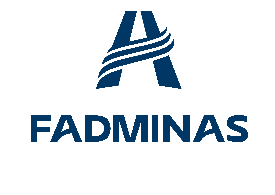                         Prezado(a) coordenador(a), venho solicitar a V.Sa. convalidação das Atividades Complementares, relacionadas no quadro abaixo.                                                                                                                                                                                                                                 Deferido Assinatura do Aluno(a) ________________________________   Assinatura Coordenador(a)________________________________     Indeferido    Aluno(a):						                           RA:		                      Curso: 					CPF:                                                               RG:                                                 Data:                              Telefone: Declaro, para todos os fins de direito, que todas as atividades relacionadas foram realizadas por mim, das quais dou fé.Declaro, para todos os fins de direito, que todas as atividades relacionadas foram realizadas por mim, das quais dou fé.Declaro, para todos os fins de direito, que todas as atividades relacionadas foram realizadas por mim, das quais dou fé.Declaro, para todos os fins de direito, que todas as atividades relacionadas foram realizadas por mim, das quais dou fé.NºDescrição da AtividadePeríodo / LocalHoras RequeridasHoras Válidas     Uso Exclusivo da Coordenação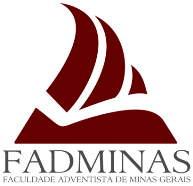 0102030405060708091011121314151617181920(ao terminar as linhas preencher outra ficha)  (ao terminar as linhas preencher outra ficha)  Total de Horas 